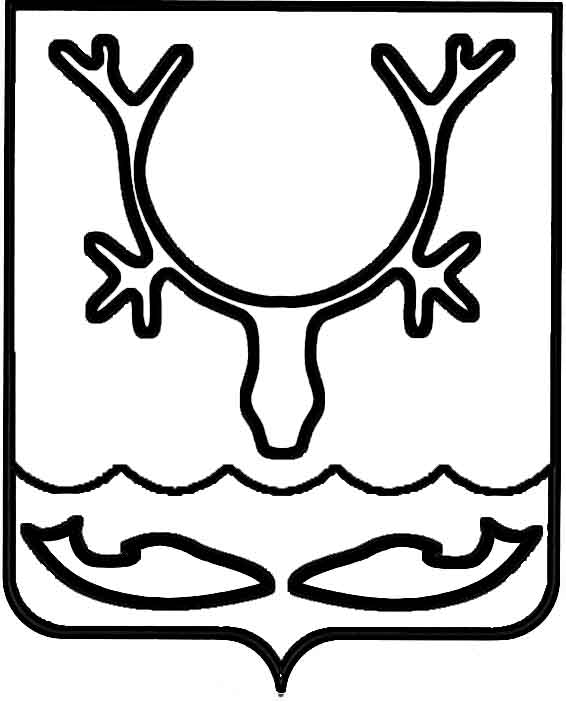 Администрация муниципального образования
"Городской округ "Город Нарьян-Мар"ПОСТАНОВЛЕНИЕОб установлении публичного сервитута в целях строительства объекта "Трансформаторная подстанция                          с питающими линиями в районе промзоны в п. Лесозавод г. Нарьян-Мар"В соответствии со статьей 23, главой V.7 Земельного кодекса Российской Федерации, Федеральным законом Российской Федерации от 25.10.2001 № 137-ФЗ 
"О введении в действие Земельного кодекса Российской Федерации", Уставом муниципального образования "Городской округ "Город Нарьян-Мар", рассмотрев представленные документы, ходатайство ГУП НАО "Нарьян-Марская электростанция" от 03.02.2023 № 817 об установлении публичного сервитута, учитывая отсутствие заявлений иных правообладателей земельных участков в период публикации сообщения (№ 3 (496) от 09.02.2023) о возможном установлении публичного сервитута, Администрация муниципального образования "Городской округ "Город Нарьян-Мар"П О С Т А Н О В Л Я Е Т:1.	Установить публичный сервитут общей площадью 2107 кв.м. сроком 
на 49 (сорок девять) лет на основании ходатайства ГУП НАО "Нарьян-Марская электростанция" (ОГРН 1028301647241, ИНН 8300010188, адрес: Ненецкий автономный округ, г. Нарьян-Мар, ул. им. 60-летия Октября, д. 37) от 03.02.2023 № 817 в целях строительства объекта "Трансформаторная подстанция с питающими линиями в районе промзоны в п. Лесозавод г. Нарьян-Мар" (подпункт 1 статьи 39.37 Земельного кодекса Российской Федерации) в отношении земельных участков с кадастровыми номерами: 83:00:000000:11619, Ненецкий автономный округ, г. Нарьян-Мар; 83:00:000000:11620, Ненецкий автономный округ, г. Нарьян-Мар; 83:00:000000:12987, Ненецкий автономный округ, г. Нарьян-Мар;83:00:050602:380, Российская Федерация, Ненецкий автономный округ,                               г. Нарьян-Мар, ул. Заводская;83:00:050602:99, Ненецкий автономный округ, г. Нарьян-Мар, ул. Заводская.Обоснование необходимости установления публичного сервитута:- решение Совета городского округа "Город Нарьян-Мар" от 22.02.2022 № 313-р "Об утверждении Генерального плана муниципального образования "Городской округ "Город Нарьян-Мар";- распоряжение Департамента строительства, жилищно-коммунального хозяйства, энергетики и транспорта Ненецкого автономного округа от 30.12.2016                      № 658-р "Об утверждении документации по планировке территории муниципального образования "Городской округ "Город Нарьян-Мар";- распоряжение Департамента строительства, жилищно-коммунального хозяйства, энергетики и транспорта Ненецкого автономного округа от 05.05.2022                     № 246-р "Об утверждении документации по планировке территории МО "Городской округ "Город Нарьян-Мар" по объекту "Трансформаторная подстанция с питающими линиями в районе промзоны п. Лесозавод г. Нарьян-Мар";- распоряжение Департамента строительства, жилищно-коммунального хозяйства, энергетики и транспорта Ненецкого автономного округа от 21.10.2022                     № 554-р "Об утверждении Инвестиционной программы ГУП НАО "Нарьян-Марская электростанция" на 2023-2027 годы."2.	Утвердить границы публичного сервитута общей площадью 2107 кв.м.                          в отношении земельных участков с кадастровыми номерами: в отношении земельных участков с кадастровыми номерами: 83:00:000000:11619, Ненецкий автономный округ, г. Нарьян-Мар; 83:00:000000:11620, Ненецкий автономный округ, г. Нарьян-Мар; 83:00:000000:12987, Ненецкий автономный округ, г. Нарьян-Мар; 83:00:050602:380, Российская Федерация, Ненецкий автономный округ, г. Нарьян-Мар, ул. Заводская; 83:00:050602:99, Ненецкий автономный округ, г. Нарьян-Мар, ул. Заводская, согласно прилагаемому к настоящему постановлению описанию.3.	ГУП НАО "Нарьян-Марская электростанция" обязано привести земельный участок в состояние, пригодное для его использования в соответствии с разрешенным использованием, в срок не позднее чем три месяца после завершения строительства, капитального или текущего ремонта, реконструкции, эксплуатации, консервации, сноса инженерного сооружения, для размещения которого был установлен публичный сервитут.4.	ГУП НАО "Нарьян-Марская электростанция" вправе:4.1 приступить к осуществлению публичного сервитута со дня внесения сведений о нем в Единый государственный реестр недвижимости;4.2 в установленных границах публичного сервитута осуществлять 
в соответствии с требованиями законодательства Российской Федерации деятельность, для обеспечения которой установлен публичный сервитут;4.3 до окончания срока публичного сервитута обратиться с ходатайством 
об установлении публичного сервитута на новый срок.5.	Управлению муниципального имущества и земельных отношений Администрации МО "Городской округ "Город Нарьян-Мар" обеспечить:5.1 опубликование настоящего постановления в порядке, установленном 
для официального опубликования (обнародования) муниципальных правовых актов; 5.2 направление копии настоящего постановления в орган регистрации прав;5.3 направление ГУП НАО "Нарьян-Марская электростанция" копии настоящего постановления, сведений о лицах, являющихся правообладателями земельных участков, обремененных публичным сервитутом.6.	Порядок расчета и внесения платы за публичный сервитут установить                             в соответствии со ст. 39.46 Земельного кодекса Российской Федерации.7.	Настоящее постановление подлежит официальному опубликованию                                 и размещению на официальном сайте Администрации муниципального образования "Городской округ "Город Нарьян-Мар" в информационно телекоммуникационной сети "Интернет" в течение пяти рабочих дней со дня его принятия.8.	Контроль за исполнением настоящего постановления оставляю за собой.Приложениек постановлению Администрациимуниципального образования "Городской округ "Город Нарьян-Мар"от 27.02.2023 № 299Описание границ публичного сервитутав целях строительства объекта "Трансформаторная подстанция с питающими линиями 
в районе промзоны в п. Лесозавод г. Нарьян-Мар"Раздел 4Схема расположения границ публичного сервитута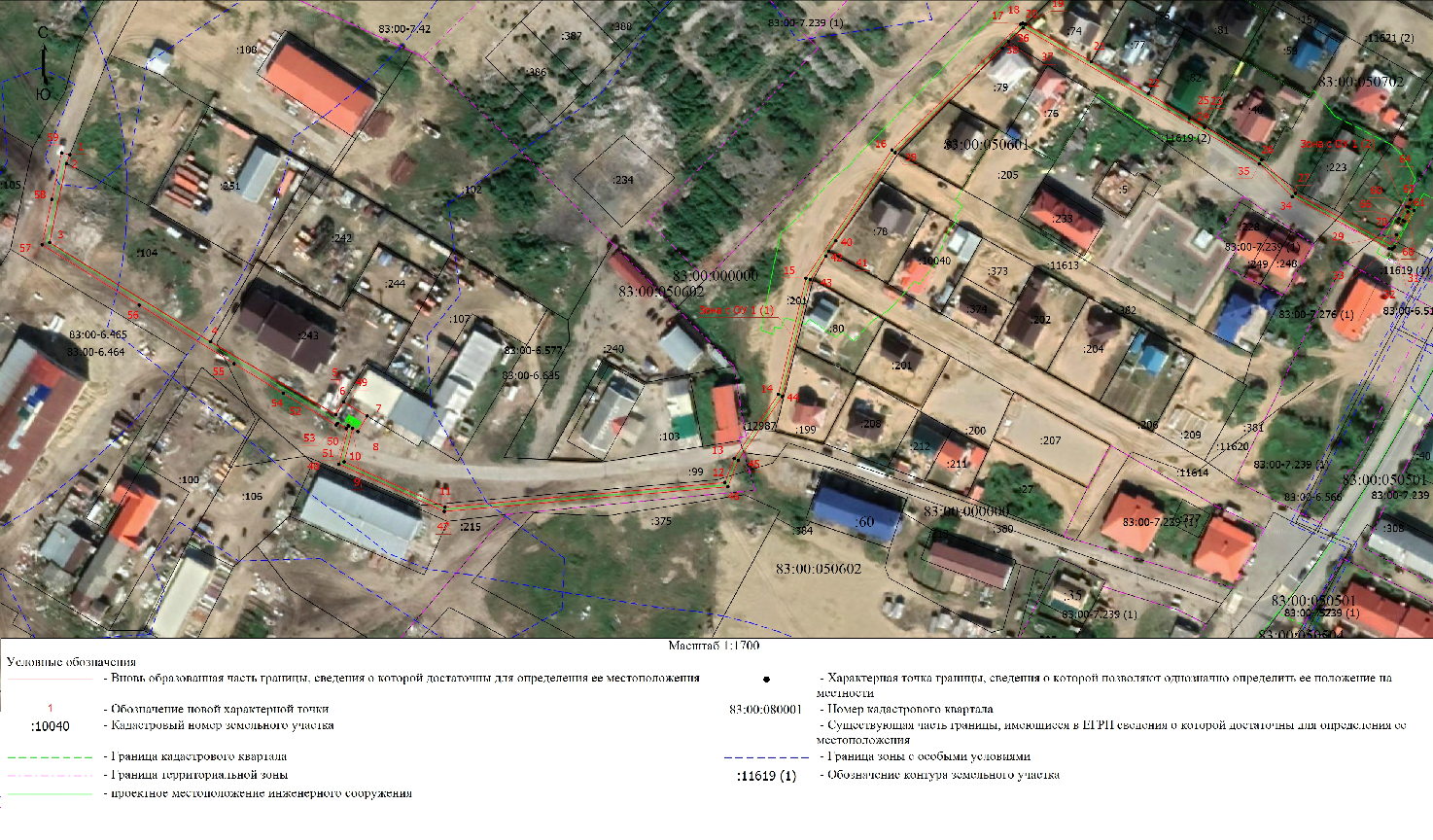 Подпись	Дата "	"	г.Место для оттиска печати (при наличии) лица, составившего описание местоположения границ объекта27.02.2023№299Глава города Нарьян-Мара О.О. Белак1. Местоположение публичного сервитута: Ненецкий автономный округ, муниципальное образование "Городской округ "Город Нарьян-Мар".2. Система координат, используемая для ведения Единого государственного реестра недвижимости, с указанием зоны (зон) картографической проекции, 
в которой определены координаты характерных точек: МСК83 (зона 5)ОПИСАНИЕ МЕСТОПОЛОЖЕНИЯ ГРАНИЦПубличный сервитут. Строительство объекта "Трансформаторная подстанция
с  питающими линиями в районе промзоны в п. Лесозавод г. Нарьян-Мар".ОПИСАНИЕ МЕСТОПОЛОЖЕНИЯ ГРАНИЦПубличный сервитут. Строительство объекта "Трансформаторная подстанция
с  питающими линиями в районе промзоны в п. Лесозавод г. Нарьян-Мар".ОПИСАНИЕ МЕСТОПОЛОЖЕНИЯ ГРАНИЦПубличный сервитут. Строительство объекта "Трансформаторная подстанция
с  питающими линиями в районе промзоны в п. Лесозавод г. Нарьян-Мар".(наименование объекта, местоположение границ которого описано (далее - объект))(наименование объекта, местоположение границ которого описано (далее - объект))(наименование объекта, местоположение границ которого описано (далее - объект))Раздел 1Раздел 1Раздел 1Сведения об объектеСведения об объектеСведения об объекте№ п/пХарактеристики объектаОписание характеристик1231.Местоположение объектаНенецкий автономный округ, город Нарьян-Мар2.Площадь объекта +/- величинапогрешности определения площади (Р +/- Дельта Р)2107 +/- 16 м²3.Иные характеристики объекта-Раздел 2Раздел 2Раздел 2Раздел 2Раздел 2Раздел 2Сведения о местоположении границ объектаСведения о местоположении границ объектаСведения о местоположении границ объектаСведения о местоположении границ объектаСведения о местоположении границ объектаСведения о местоположении границ объекта1. Система координат МСК-831. Система координат МСК-831. Система координат МСК-831. Система координат МСК-831. Система координат МСК-831. Система координат МСК-832. Сведения о характерных точках границ объекта2. Сведения о характерных точках границ объекта2. Сведения о характерных точках границ объекта2. Сведения о характерных точках границ объекта2. Сведения о характерных точках границ объекта2. Сведения о характерных точках границ объектаОбозначение характерных точек границКоординаты, мКоординаты, мМетод определения координат характерной точкиСредняя квадратическая погрешность положения характерной точки (Мt), мОписание обозначения точки на местности 
при  наличии)Обозначение характерных точек границXYМетод определения координат характерной точкиСредняя квадратическая погрешность положения характерной точки (Мt), мОписание обозначения точки на местности 
при  наличии)1234561999960.385273239.37Метод спутниковых геодезических измерений (определений)0.1-2999956.295273237.75Метод спутниковых геодезических измерений (определений)0.1-3999919.775273229.94Метод спутниковых геодезических измерений (определений)0.1-4999873.835273304.41Метод спутниковых геодезических измерений (определений)0.1-5999840.075273362.43Метод спутниковых геодезических измерений (определений)0.1-6999845.975273365.96Метод спутниковых геодезических измерений (определений)0.1-7999839.515273376.87Метод спутниковых геодезических измерений (определений)0.1-8999832.365273372.62Метод спутниковых геодезических измерений (определений)0.1-9999833.815273370.17Метод спутниковых геодезических измерений (определений)0.1-10999818.305273366.26Метод спутниковых геодезических измерений (определений)0.1-11999797.385273412.88Метод спутниковых геодезических измерений (определений)0.1-2. Сведения о характерных точках границ объекта2. Сведения о характерных точках границ объекта2. Сведения о характерных точках границ объекта2. Сведения о характерных точках границ объекта2. Сведения о характерных точках границ объекта2. Сведения о характерных точках границ объектаОбозначение характерных точек границКоординаты, мКоординаты, мМетод определения координат характерной точкиСредняя квадратическая погрешность положения характерной точки (Мt), мОписание обозначения точки на местности 
(при     наличии)Обозначение характерных точек границXYМетод определения координат характерной точкиСредняя квадратическая погрешность положения характерной точки (Мt), мОписание обозначения точки на местности 
(при     наличии)12345612999808.695273542.42Метод спутниковых геодезических измерений (определений)0.1-13999819.945273546.71Метод спутниковых геодезических измерений (определений)0.1-14999849.505273567.13Метод спутниковых геодезических измерений (определений)0.1-15999903.245273579.91Метод спутниковых геодезических измерений (определений)0.1-16999962.595273619.64Метод спутниковых геодезических измерений (определений)0.1-171000020.655273679.12Метод спутниковых геодезических измерений (определений)0.1-181000021.145273680.14Метод спутниковых геодезических измерений (определений)0.1-191000020.925273681.26Метод спутниковых геодезических измерений (определений)0.1-201000020.685273681.58Метод спутниковых геодезических измерений (определений)0.1-211000003.405273711.96Метод спутниковых геодезических измерений (определений)0.1-22999988.595273738.35Метод спутниковых геодезических измерений (определений)0.1-23999977.215273757.20Метод спутниковых геодезических измерений (определений)0.1-24999972.935273764.29Метод спутниковых геодезических измерений (определений)0.1-2. Сведения о характерных точках границ объекта2. Сведения о характерных точках границ объекта2. Сведения о характерных точках границ объекта2. Сведения о характерных точках границ объекта2. Сведения о характерных точках границ объекта2. Сведения о характерных точках границ объектаОбозначение характерных точек границКоординаты, мКоординаты, мМетод определения координат характерной точкиСредняя квадратическая погрешность положения характерной точки (Мt), мОписание обозначения точки на местности (при наличии)Обозначение характерных точек границXYМетод определения координат характерной точкиСредняя квадратическая погрешность положения характерной точки (Мt), мОписание обозначения точки на местности (при наличии)12345625999973.095273764.37Метод спутниковых геодезических измерений (определений)0.1-26999957.955273790.70Метод спутниковых геодезических измерений (определений)0.1-27999942.515273806.27Метод спутниковых геодезических измерений (определений)0.1-28999918.895273850.52Метод спутниковых геодезических измерений (определений)0.1-29999923.385273853.14Метод спутниковых геодезических измерений (определений)0.1-30999922.445273854.76Метод спутниковых геодезических измерений (определений)0.1-31999917.645273852.17Метод спутниковых геодезических измерений (определений)0.1-32999916.825273851.11Метод спутниковых геодезических измерений (определений)0.1-33999916.965273849.77Метод спутниковых геодезических измерений (определений)0.1-34999940.995273804.96Метод спутниковых геодезических измерений (определений)0.1-35999956.215273789.69Метод спутниковых геодезических измерений (определений)0.1-361000019.055273680.41Метод спутниковых геодезических измерений (определений)0.1-371000012.625273673.66Метод спутниковых геодезических измерений (определений)0.1-2. Сведения о характерных точках границ объекта2. Сведения о характерных точках границ объекта2. Сведения о характерных точках границ объекта2. Сведения о характерных точках границ объекта2. Сведения о характерных точках границ объекта2. Сведения о характерных точках границ объектаОбозначение характерных точек границКоординаты, мКоординаты, мМетод определения координат характерной точкиСредняя квадратическая погрешность положения характерной точки (Мt), мОписание обозначения точки на местности (при наличии)Обозначение характерных точек границXYМетод определения координат характерной точкиСредняя квадратическая погрешность положения характерной точки (Мt), мОписание обозначения точки на местности (при наличии)123456381000009.705273670.76Метод спутниковых геодезических измерений (определений)0.1-39999961.305273621.18Метод спутниковых геодезических измерений (определений)0.1-40999920.505273593.82Метод спутниковых геодезических измерений (определений)0.1-41999915.755273590.36Метод спутниковых геодезических измерений (определений)0.1-42999913.545273589.15Метод спутниковых геодезических измерений (определений)0.1-43999902.615273581.82Метод спутниковых геодезических измерений (определений)0.1-44999848.525273568.88Метод спутниковых геодезических измерений (определений)0.1-45999819.015273548.49Метод спутниковых геодезических измерений (определений)0.1-46999806.815273543.84Метод спутниковых геодезических измерений (определений)0.1-47999795.355273412.54Метод спутниковых геодезических измерений (определений)0.1-48999817.165273363.92Метод спутниковых геодезических измерений (определений)0.1-49999834.885273368.38Метод спутниковых геодезических измерений (определений)0.1-50999835.075273368.06Метод спутниковых геодезических измерений (определений)0.1-2. Сведения о характерных точках границ объекта2. Сведения о характерных точках границ объекта2. Сведения о характерных точках границ объекта2. Сведения о характерных точках границ объекта2. Сведения о характерных точках границ объекта2. Сведения о характерных точках границ объектаОбозначение характерных точек границКоординаты, мКоординаты, мМетод определения координат характерной точкиСредняя квадратическая погрешность положения характерной точки (Мt), мОписание обозначения точки на местности (при наличии)Обозначение характерных точек границXYМетод определения координат характерной точкиСредняя квадратическая погрешность положения характерной точки (Мt), мОписание обозначения точки на местности (при наличии)12345651999833.715273367.25Метод спутниковых геодезических измерений (определений)0.1-52999836.185273363.10Метод спутниковых геодезических измерений (определений)0.1-53999835.315273362.58Метод спутниковых геодезических измерений (определений)0.1-54999850.005273338.11Метод спутниковых геодезических измерений (определений)0.1-55999863.675273315.33Метод спутниковых геодезических измерений (определений)0.1-56999890.845273271.50Метод спутниковых геодезических измерений (определений)0.1-57999918.745273226.49Метод спутниковых геодезических измерений (определений)0.1-58999939.685273230.96Метод спутниковых геодезических измерений (определений)0.1-59999961.195273235.56Метод спутниковых геодезических измерений (определений)0.1-1999960.385273239.37Метод спутниковых геодезических измерений (определений)0.1-60999934.525273861.28Метод спутниковых геодезических измерений (определений)0.1-61999936.085273858.69Метод спутниковых геодезических измерений (определений)0.1-62999939.065273860.30Метод спутниковых геодезических измерений (определений)0.1-2. Сведения о характерных точках границ объекта2. Сведения о характерных точках границ объекта2. Сведения о характерных точках границ объекта2. Сведения о характерных точках границ объекта2. Сведения о характерных точках границ объекта2. Сведения о характерных точках границ объектаОбозначение характерных точек границКоординаты, мКоординаты, мМетод определения координат характерной точкиСредняя квадратическая погрешность положения характерной точки (Мt), мОписание обозначения точки на местности (при наличии)Обозначение характерных точек границXYМетод определения координат характерной точкиСредняя квадратическая погрешность положения характерной точки (Мt), мОписание обозначения точки на местности (при наличии)12345663999939.475273859.54Метод спутниковых геодезических измерений (определений)0.1-64999936.295273857.82Метод спутниковых геодезических измерений (определений)0.1-65999936.555273857.30Метод спутниковых геодезических измерений (определений)0.1-66999930.815273854.36Метод спутниковых геодезических измерений (определений)0.1-67999929.875273856.12Метод спутниковых геодезических измерений (определений)0.1-68999934.015273858.25Метод спутниковых геодезических измерений (определений)0.1-69999933.525273859.06Метод спутниковых геодезических измерений (определений)0.1-70999929.545273856.74Метод спутниковых геодезических измерений (определений)0.1-71999928.775273858.18Метод спутниковых геодезических измерений (определений)0.1-60999934.525273861.28Метод спутниковых геодезических измерений (определений)0.1-3. Сведения о характерных точках части (частей) границы объекта3. Сведения о характерных точках части (частей) границы объекта3. Сведения о характерных точках части (частей) границы объекта3. Сведения о характерных точках части (частей) границы объекта3. Сведения о характерных точках части (частей) границы объекта3. Сведения о характерных точках части (частей) границы объектаОбозначение характерных точек части границыКоординаты, мКоординаты, мМетод определения координат характерной точкиСредняя квадратическая погрешность положения характерной точки (Мt), мОписание обозначения точки на местности (при наличии)Обозначение характерных точек части границыXYМетод определения координат характерной точкиСредняя квадратическая погрешность положения характерной точки (Мt), мОписание обозначения точки на местности (при наличии)123456------Раздел 3Раздел 3Раздел 3Раздел 3Раздел 3Раздел 3Раздел 3Раздел 3Раздел 3Сведения о местоположении измененных (уточненных) границ объектаСведения о местоположении измененных (уточненных) границ объектаСведения о местоположении измененных (уточненных) границ объектаСведения о местоположении измененных (уточненных) границ объектаСведения о местоположении измененных (уточненных) границ объектаСведения о местоположении измененных (уточненных) границ объектаСведения о местоположении измененных (уточненных) границ объектаСведения о местоположении измененных (уточненных) границ объектаСведения о местоположении измененных (уточненных) границ объекта1. Система координат1. Система координат-2. Сведения о характерных точках границ объекта2. Сведения о характерных точках границ объекта2. Сведения о характерных точках границ объекта2. Сведения о характерных точках границ объекта2. Сведения о характерных точках границ объекта2. Сведения о характерных точках границ объекта2. Сведения о характерных точках границ объекта2. Сведения о характерных точках границ объекта2. Сведения о характерных точках границ объектаОбозначение характерных точек границСуществующие координаты, мСуществующие координаты, мСуществующие координаты, мИзмененные (уточненные) координаты, мИзмененные (уточненные) координаты, мМетод определения координат характерной точкиСредняя квадратическая погрешность положения характерной точки (Мt), мОписание обозначения точки на местности (при наличии)Обозначение характерных точек границXXYXYМетод определения координат характерной точкиСредняя квадратическая погрешность положения характерной точки (Мt), мОписание обозначения точки на местности (при наличии)122345678--------3. Сведения о характерных точках части (частей) границы объекта3. Сведения о характерных точках части (частей) границы объекта3. Сведения о характерных точках части (частей) границы объекта3. Сведения о характерных точках части (частей) границы объекта3. Сведения о характерных точках части (частей) границы объекта3. Сведения о характерных точках части (частей) границы объекта3. Сведения о характерных точках части (частей) границы объекта3. Сведения о характерных точках части (частей) границы объекта3. Сведения о характерных точках части (частей) границы объектаОбозначение характерных точек части границыСуществующие координаты, мСуществующие координаты, мСуществующие координаты, мИзмененные (уточненные) координаты, мИзмененные (уточненные) координаты, мМетод определения координат характерной точкиСредняя квадратическая погрешность положения характерной точки (Мt), мОписание обозначения точки на местности (при наличии)Обозначение характерных точек части границыXXYXYМетод определения координат характерной точкиСредняя квадратическая погрешность положения характерной точки (Мt), мОписание обозначения точки на местности (при наличии)122345678--------